Name/Logo der SchuleName/Logo der SchuleName/Logo der SchuleBetriebsanweisungFür den Umgang mit Messern u. scharfen WerkzeugenRaum:VerantwortlichRaum:VerantwortlichRaum:VerantwortlichGefahren für Mensch und UmweltGefahren für Mensch und UmweltGefahren für Mensch und UmweltGefahren für Mensch und UmweltGefahren für Mensch und UmweltGefahren für Mensch und UmweltGefahren für Mensch und Umwelt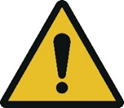 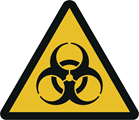 Gefahr von schweren Schnitt- und StichverletzungenGefahr durch falsch geschliffene oder stumpfe MesserBiogefährdung durch keimbelastete MesserschneidenGefahr von schweren Schnitt- und StichverletzungenGefahr durch falsch geschliffene oder stumpfe MesserBiogefährdung durch keimbelastete MesserschneidenGefahr von schweren Schnitt- und StichverletzungenGefahr durch falsch geschliffene oder stumpfe MesserBiogefährdung durch keimbelastete MesserschneidenGefahr von schweren Schnitt- und StichverletzungenGefahr durch falsch geschliffene oder stumpfe MesserBiogefährdung durch keimbelastete MesserschneidenGefahr von schweren Schnitt- und StichverletzungenGefahr durch falsch geschliffene oder stumpfe MesserBiogefährdung durch keimbelastete MesserschneidenSchutzmaßnahmen und VerhaltensregelnSchutzmaßnahmen und VerhaltensregelnSchutzmaßnahmen und VerhaltensregelnSchutzmaßnahmen und VerhaltensregelnSchutzmaßnahmen und VerhaltensregelnSchutzmaßnahmen und VerhaltensregelnSchutzmaßnahmen und Verhaltensregeln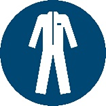 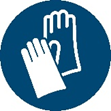 Arbeiten Sie nur mit gut geschärften Messern MessernLegen Sie die Messer nur an vorbestimmten Plätzen abStecken Sie Messer niemals in die Tasche der Küchenschürze oder des KittelsBewahren Sie gereinigte Messer immer in Messertaschen, -haltern- oder regalen aufVersuchen Sie niemals, herabfallende Messer aufzufangenWer mit einem Messer arbeitet, der muss sich konzentrieren. Gespräche oder Zurufe lenken ab und können ungewollte reflexartige Reaktionen auslösen.Ein ausreichender Abstand zu den Arbeitsplätzen der Mitschüler muss eingehalten werden, damit keine Verletzungen durch z. B. plötzliche Drehbewegungen entstehen könnenBenutzen Sie zu Ihrem eigenen Schutz und aus hygienischen Gründen, die für Küchenarbeitsplätze und Lebensmittelbereiche vorgeschriebene Schutzausrüstung. (z. B. Kittel, Schürze oder Schutzschuhe für Nassbereiche)Laufen Sie niemals mit einem ungeschützten Messer in der HandBeim Ausbeinen und anderen schweren Zerteilaufgaben ist ein schnittfester Handschutz erforderlich.Reinigen und pflegen Sie Ihre Hände entsprechend der vorgegebenen Hygiene- und Hautschutzplänen. (Entsprechende Schutz- und Pflegecreme)Arbeiten Sie nur mit gut geschärften Messern MessernLegen Sie die Messer nur an vorbestimmten Plätzen abStecken Sie Messer niemals in die Tasche der Küchenschürze oder des KittelsBewahren Sie gereinigte Messer immer in Messertaschen, -haltern- oder regalen aufVersuchen Sie niemals, herabfallende Messer aufzufangenWer mit einem Messer arbeitet, der muss sich konzentrieren. Gespräche oder Zurufe lenken ab und können ungewollte reflexartige Reaktionen auslösen.Ein ausreichender Abstand zu den Arbeitsplätzen der Mitschüler muss eingehalten werden, damit keine Verletzungen durch z. B. plötzliche Drehbewegungen entstehen könnenBenutzen Sie zu Ihrem eigenen Schutz und aus hygienischen Gründen, die für Küchenarbeitsplätze und Lebensmittelbereiche vorgeschriebene Schutzausrüstung. (z. B. Kittel, Schürze oder Schutzschuhe für Nassbereiche)Laufen Sie niemals mit einem ungeschützten Messer in der HandBeim Ausbeinen und anderen schweren Zerteilaufgaben ist ein schnittfester Handschutz erforderlich.Reinigen und pflegen Sie Ihre Hände entsprechend der vorgegebenen Hygiene- und Hautschutzplänen. (Entsprechende Schutz- und Pflegecreme)Arbeiten Sie nur mit gut geschärften Messern MessernLegen Sie die Messer nur an vorbestimmten Plätzen abStecken Sie Messer niemals in die Tasche der Küchenschürze oder des KittelsBewahren Sie gereinigte Messer immer in Messertaschen, -haltern- oder regalen aufVersuchen Sie niemals, herabfallende Messer aufzufangenWer mit einem Messer arbeitet, der muss sich konzentrieren. Gespräche oder Zurufe lenken ab und können ungewollte reflexartige Reaktionen auslösen.Ein ausreichender Abstand zu den Arbeitsplätzen der Mitschüler muss eingehalten werden, damit keine Verletzungen durch z. B. plötzliche Drehbewegungen entstehen könnenBenutzen Sie zu Ihrem eigenen Schutz und aus hygienischen Gründen, die für Küchenarbeitsplätze und Lebensmittelbereiche vorgeschriebene Schutzausrüstung. (z. B. Kittel, Schürze oder Schutzschuhe für Nassbereiche)Laufen Sie niemals mit einem ungeschützten Messer in der HandBeim Ausbeinen und anderen schweren Zerteilaufgaben ist ein schnittfester Handschutz erforderlich.Reinigen und pflegen Sie Ihre Hände entsprechend der vorgegebenen Hygiene- und Hautschutzplänen. (Entsprechende Schutz- und Pflegecreme)Arbeiten Sie nur mit gut geschärften Messern MessernLegen Sie die Messer nur an vorbestimmten Plätzen abStecken Sie Messer niemals in die Tasche der Küchenschürze oder des KittelsBewahren Sie gereinigte Messer immer in Messertaschen, -haltern- oder regalen aufVersuchen Sie niemals, herabfallende Messer aufzufangenWer mit einem Messer arbeitet, der muss sich konzentrieren. Gespräche oder Zurufe lenken ab und können ungewollte reflexartige Reaktionen auslösen.Ein ausreichender Abstand zu den Arbeitsplätzen der Mitschüler muss eingehalten werden, damit keine Verletzungen durch z. B. plötzliche Drehbewegungen entstehen könnenBenutzen Sie zu Ihrem eigenen Schutz und aus hygienischen Gründen, die für Küchenarbeitsplätze und Lebensmittelbereiche vorgeschriebene Schutzausrüstung. (z. B. Kittel, Schürze oder Schutzschuhe für Nassbereiche)Laufen Sie niemals mit einem ungeschützten Messer in der HandBeim Ausbeinen und anderen schweren Zerteilaufgaben ist ein schnittfester Handschutz erforderlich.Reinigen und pflegen Sie Ihre Hände entsprechend der vorgegebenen Hygiene- und Hautschutzplänen. (Entsprechende Schutz- und Pflegecreme)Verhalten bei Störungen und im GefahrenfallVerhalten bei Störungen und im GefahrenfallVerhalten bei Störungen und im GefahrenfallVerhalten bei Störungen und im GefahrenfallVerhalten bei Störungen und im GefahrenfallVerhalten bei Störungen und im GefahrenfallVerhalten bei Störungen und im GefahrenfallBei Schäden an den Messern oder sonstigen Störungen, den Lehrer informierenBei Schäden an den Messern oder sonstigen Störungen, den Lehrer informierenBei Schäden an den Messern oder sonstigen Störungen, den Lehrer informierenBei Schäden an den Messern oder sonstigen Störungen, den Lehrer informierenErste HilfeErste HilfeErste HilfeErste HilfeErste HilfeErste HilfeErste Hilfe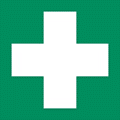 Messer sicher ablegen und sichernDen Lehrer (Ersthelfer) informieren (siehe Alarmplan) Verletzungen sofort versorgenBei einer möglichen Keimbelastung der Klinge, einen Arzt aufsuchenEintragung in das Verbandbuch vornehmenNotruf: 112					Krankentransport:  19222Messer sicher ablegen und sichernDen Lehrer (Ersthelfer) informieren (siehe Alarmplan) Verletzungen sofort versorgenBei einer möglichen Keimbelastung der Klinge, einen Arzt aufsuchenEintragung in das Verbandbuch vornehmenNotruf: 112					Krankentransport:  19222Messer sicher ablegen und sichernDen Lehrer (Ersthelfer) informieren (siehe Alarmplan) Verletzungen sofort versorgenBei einer möglichen Keimbelastung der Klinge, einen Arzt aufsuchenEintragung in das Verbandbuch vornehmenNotruf: 112					Krankentransport:  19222Messer sicher ablegen und sichernDen Lehrer (Ersthelfer) informieren (siehe Alarmplan) Verletzungen sofort versorgenBei einer möglichen Keimbelastung der Klinge, einen Arzt aufsuchenEintragung in das Verbandbuch vornehmenNotruf: 112					Krankentransport:  19222InstandhaltungInstandhaltungInstandhaltungInstandhaltungInstandhaltungInstandhaltungInstandhaltungSchärfen nur durch beauftragte und unterwiesene Personen.Messer nach Arbeitsende reinigen und an den vorgesehenen Ablagen verwahren.Regelmäßige Kontrolle der Messer durch unterwiesene Person.Schärfen nur durch beauftragte und unterwiesene Personen.Messer nach Arbeitsende reinigen und an den vorgesehenen Ablagen verwahren.Regelmäßige Kontrolle der Messer durch unterwiesene Person.Schärfen nur durch beauftragte und unterwiesene Personen.Messer nach Arbeitsende reinigen und an den vorgesehenen Ablagen verwahren.Regelmäßige Kontrolle der Messer durch unterwiesene Person.Schärfen nur durch beauftragte und unterwiesene Personen.Messer nach Arbeitsende reinigen und an den vorgesehenen Ablagen verwahren.Regelmäßige Kontrolle der Messer durch unterwiesene Person.Freigabe:Bearbeitung:21. Juni 2021Schulleitung